第二章　面臨課題與挑戰近年來，臺灣在亞洲經貿及生產供應鏈中持續扮演關鍵角色，惟主要競爭對手國積極融入區域經濟整合，衝擊我國產業出口競爭優勢，加以出口及投資動能下滑，經濟成長活力尚待提升。此外，隨著醫療科技的進步與社會環境的變遷，臺灣人口結構轉趨高齡及少子化，104年我國老年人口扶養比將由103年16.2%上升至16.9%，衍生健康照護、教育政策、所得分配及居住正義等相關議題愈趨重要。另面對全球氣候變遷與能源危機對環境的衝擊，政府積極開展各項生態環境治理工程，推動節能減碳，並強化我國對氣候變遷之調適與防治能力，同時落實區域均衡發展以平衡區域及城鄉發展的差距。展望未來，面對國際經貿環境的變化、高齡少子女化社會的衝擊，以及生態環境負荷的挑戰，如何加速經濟結構調整轉型、打造創新經濟發展模式，健全社會福利保障、提升健康生活品質，以及營造綠能低碳環境，兼顧經濟永續成長，為當前施政的重要課題與挑戰。圖2.1.1　面臨課題與挑戰第一節　經濟面臺灣為小型開放經濟體，極易受國際經濟環境牽動，面對全球化帶動的區域經濟整合，以及全球產業供應鏈重組態勢，如何透過融入區域經濟整合、推升商品出口動能、激勵國內投資意願、深化產業結構調整、提升實質薪資成長、改善創新創業環境，打造創新、投資、就業良性循環的經濟發展新模式，以提升國家整體競爭力，為臺灣當前亟需因應的課題與挑戰。一、區域經濟整合之融入(一)主要競爭對手國積極洽簽自由貿易協定(FTA)隨著區域經濟整合加速，我主要競爭對手國積極對外洽簽FTA，南韓與其FTA簽署並生效國(47國)之商品貿易額占其商品貿易總額達63%，日本為18%(15國)，新加坡為76%(32國)，反觀我國不到10%(包括與巴拿馬、瓜地馬拉、尼加拉瓜、薩爾瓦多、宏都拉斯等5國之FTA，以及ECFA早收清單、臺紐經濟合作協定、臺星經濟夥伴協定)。面對如此競爭環境，臺灣必須加速推動與主要貿易夥伴洽簽經濟合作協議(ECA)或FTA，並全力爭取加入「跨太平洋夥伴協定」(TPP)及「區域全面經濟夥伴協定」(RCEP)，以積極融入區域經濟整合，拓展國際巿場。(二)落實經貿策略，完善配套措施以因應衝擊當前政府對外經貿發展策略，主要係秉持「壯大臺灣、連結亞太、布局全球」的戰略思維，一方面提升臺灣在全球價值鏈中的地位；另方面則吸引全球投資，拓展商品與服務輸出，建設臺灣早日邁向自由經濟島。為此，政府將致力於調整經濟體質、提升經商環境，設立自由經濟示範區，促進外人投資，吸引優秀外籍人士來臺工作，並增加產業的國際競爭力，使臺灣成為各國互利互惠的經貿夥伴。二、商品出口動能之推升出口為臺灣經濟成長的重要動能，惟89年以來，我國商品出口成長轉緩，遠較全球商品出口成長率為低，101、102年商品出口成長率僅分別為-2.3%、1.4%，低於全球平均之0.4%、2.2%。當前商品出口情勢及面臨課題分述如次：(一)出口動能減退且出口產品與市場過度集中出口產品結構方面，我國出口集中於少數ICT主力產品，中間財占7成餘；出口地區結構方面，我國對中國大陸及香港出口高居4成，加計東協，已近6成，凸顯我國出口表現易受單一產業或市場興衰影響，出現較大幅度的波動。(二)ICT代工出口模式面臨國際市場競爭依據2013年5月OECD及WTO發布的全球主要國家附加價值貿易統計資料，中國大陸出口的國內附加價值比重，由2005年的63.6%提升至2009年的67.4%，顯示其產業鏈已益趨完備，加以現有之南韓競爭威脅，我國ICT產業恐將面臨斷鏈危機，衝擊我國出口貿易。表2.1.1　東亞主要國家出口供應鏈概況單位：%資料來源：OECD統計資料庫，2013年5月。(三)新興市場龐大商機未充分掌握新興市場隨著內需擴大，占全球進口比重已由2001年25.0%升至2013年41.6%，重要性與日俱增。同期間，臺灣在新興市場市占率由2001年之3.6%降至3.3%，南韓則由2001年之4.0%升至5.1%，雙方差距逐漸擴大。(四)全球供應鏈重組衝擊臺灣分工地位美國全力推動再工業化，頁岩油開採及先進技術突破，使其能源及運輸成本明顯降低，「美國製造」的優勢大幅提升。此外，中國大陸在「穩增長、調結構」政策措施導引下，逐漸由「世界工廠」轉型為「世界市場」，扭轉全球產業分工模式，牽動國際產業鏈重組，衝擊臺灣在全球分工地位。三、國內投資意願之激勵(一)投資成長動能減緩近20年來民間固定投資成長動能趨緩，民間投資實質成長率由71至80年平均之8.44%，降至91至100年平均之4.16%。後金融海嘯時期，政府為紓緩龐大債務壓力，政府支出擴增不易，公共部門(政府及公營事業)固定投資亦呈現衰退。此外， 103年前3季外人來臺直接投資金額僅23.5億美元，未及上年同期的8成(31.0億美元)，凸顯整體投資動能仍有提升空間。(二)服務業投資有待提升我國服務業占GDP比重6成，惟其投資占國內投資比重僅約5成，若扣除公共行政及國防則不足4成，凸顯國內服務業投資相對不足。此外，服務業投資多集中在批發及零售業、不動產業等傳統服務業，金融及保險業、資訊及通訊傳播業等現代服務業投資的比重相對不足，我國服務業投資能量亟需提振，以厚植服務產業之競爭力。表2.1.2　國內固定資本形成連鎖實質成長率(以100年為參考年)單位：%資料來源：行政院主計總處。四、產業結構調整之深化(一)產業發展模式待調整金融海嘯後，我國產業成長出現趨緩現象，服務業成長弱化，政府持續推動結構調整，惟仍需加速產業結構轉型步伐。－產業結構方面，我國出口及研究發展側重於製造業；服務業則以內需市場為主，需朝國際市場開拓；農業結構仍待調整，以整合資源加值發展。－出口結構方面，102年商品出口為服務輸出的6倍之多，且集中於少數ICT主力產品，中間財比重超過7成。－研發方面，製造業占企業部門研發經費比重約9成，ICT產業占7成，顯示我國產業研發投入集中於單一領域。(二)產業附加價值偏低我國產業以製造能力見長，惟核心技術仍仰賴國外輸入，研發創新、智財戰略及品牌發展尚待加強，致產業附加價值不易提升，近6年製造業附加價值率維持在22%至25%間(平均22.93%)，與同期南韓相當(平均23.07%)，惟落後於美、日等先進國家。表2.1.3　主要國家製造業附加價值率單位：%資料來源：行政院主計總處、美國BEA、日本內閣府、南韓銀行。五、實質薪資成長之提升89至102年臺灣平均經濟成長率4.06%，惟工業及服務業受僱員工平均名目薪資成長率0.82%，另扣除物價漲幅後，平均實質薪資成長率為-0.23%，主要原因如次：(一)部分產業外移與技術升級不力，限縮國內薪資成長我國出口集中於ICT產品，多以代工生產模式為主，產業微利化；加以產業外移，海外生產比重上升，限縮國內薪資成長。就要素所得觀察，102年我國受僱人員報酬占GDP比重為44.7%，低於上年的45.5%；營業盈餘占GDP比重33.5%，高於上年的32.0%，反映我國經濟成長果實分配不均度提高，不利薪資成長。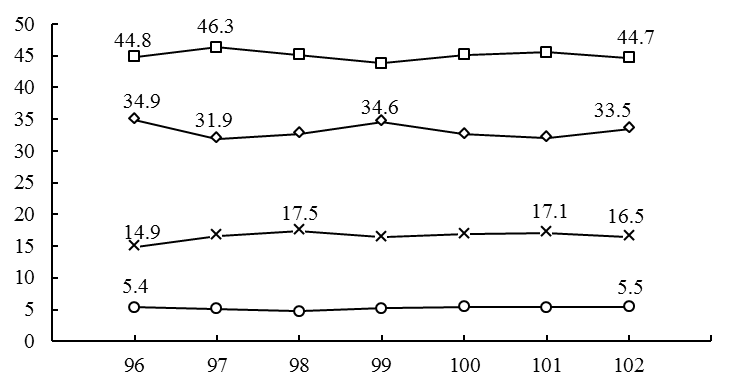 圖2.1.2　我國GDP分配結構變化趨勢資料來源：行政院主計總處。(二)非薪資勞動成本增加制度面因素如：實施勞退新制、勞健保費率提高等，加重雇主負擔，降低企業調薪意願。根據資誠聯合會計師事務所(PwC)與世界銀行等聯合公布「Paying Taxes 2014」調查報告，2012年我國企業需負擔的勞動稅率高達19.0%，高於全球平均的16.7%，更高於南韓的13.4%，壓縮企業調薪空間。六、創新創業環境之改善隨著網路科技的興起，產業發展面臨與過去完全不同的挑戰：市場由地域性走向國際性；成長關鍵由技術密集走向創意密集；評價模式也由營收(sales)走向價值(valuation)。網路科技降低新創事業的營運及行銷成本，讓更多有潛力、有理想的年輕族群，有機會創新創業，並競逐全球市場。檢視我國創業發展環境，創新創業生態系統仍未有效建立，主要面臨以下問題：(一)法規不利小型新創事業成長目前國內創業相關法規重「防弊」多於「興利」，相對缺乏便利與彈性，限縮新創事業在人力、技術及資金上的運用空間，也未能有效鏈結創新創業生態體系中的各個角色。雖然我國擁有良好的產業基礎及充沛的優質人才，但法規必須與時俱進，並與國際接軌，新創事業方得以競逐全球市場。(二)早期擴展資金不足臺灣創投業在民國90年網路泡沫化前，發展相當蓬勃。惟近年新興產業崛起，產業型態變化極大，國內業者缺乏對新興產業的認識，對新創事業的協助較不積極，併購新創事業的情形也不普遍。此外，國際頂尖創投較少關注臺灣，因而造成臺灣新創事業在早期階段常無法取得成長所需的關鍵資金。(三)國際鏈結偏弱面對新型態的產業發展模式，我國新創事業由於缺乏對全球市場的理解，國際鏈結相當有限，以致海外人才、資金、技術流入臺灣有限，我國新創事業缺乏培養全球視野與格局的機會，難以規模化、國際化。新創事業有必要放眼全球市場，且加強與國外優秀的人才、技術、知識互相交流，以在激烈的全球競爭中取得發展契機。第二節　社會面臺灣人口高齡化及少子女化現象日益明顯、薪資成長停滯不利所得分配，以及民眾對公共議題之參與意識提升，致健康醫療、教育、所得分配、居住正義、政府效能等議題持續受到關注，如何強化健康與社會照顧、調整教育制度與人才培育政策、縮小所得差距、滿足民眾居住需求、提升政府服務效能與廉政表現，為當前亟待解決的課題與挑戰。一、高齡化下照顧服務之完善(ㄧ)照顧與扶養負擔趨於沉重我國老年人口數將於105年超過幼年人口數，老年人口扶養比也將持續上升，推計將由103年的16.2%，上升至114年的29.6%、149年的79.9%，國人的扶養負擔將更形沉重。表2.2.1　我國未來人口結構(中推計)資料來源：國家發展委員會，中華民國人口推計(103至150年)，103年8月。(二)失能人口醫療與長期照顧日趨重要隨著老年人口的快速成長，慢性病與功能障礙的盛行率、失能人口將持續增加，醫療消費支出相應提升。依據行政院長期照護保險推動小組第14次委員會議資料顯示，失能人口將自103年74萬人成長至120年120萬人，其中65歲以上失能人口亦將自46萬人倍增至95萬人。爰此，高齡及失能人口亟需完整的健康促進、醫療服務與長期照顧服務，以確保老年生活品質，並減輕青壯年人口之照顧負擔。(三)健康老人服務需求增加我國健康平均餘命與平均餘命亦有同步延長之情形，以103年所統計100年資料為例，健康平均餘命為70.1歲，零歲平均餘命為79.1歲，不健康存活年數為9年，而我國自評健康狀態良好之比率約8成，雖占37個國家之第7名，但零歲平均餘命則排名第26名。為因應活躍老化之趨勢，政府在規劃長期照顧服務政策的同時，也應顧及健康老人之相關需求及措施。表2.2.2　我國國民幸福指數－國際指標分數與排名比較(健康狀況)資料來源：1.行政院主計總處，我國國民幸福指數統計，103年。2.行政院主計總處，社會指標統計表，103年。二、少子女化下教育政策之優化(ㄧ)學齡前及學齡人口持續下降少子女化趨勢盛行下，受教育人口持續遞減。其中，0至5歲學齡前人口10年後(113年)將較103年減少13.5萬人或11.4%，20年後(123年)預估將減少26.8萬人或22.7%；而6至21歲學齡人口，10年後將較103年減少102.3萬人或24.1%，20年後更將較103年減少135萬人或31.8%。整體而言，20年後學齡前人口占總人口比率將由103年的5.1%下降至4.0%，學齡人口占總人口之比率更將由18.1%大幅下降至12.6%。面對少子女化現象，如何強化並落實學前教育及十二年國民基本教育政策，以奠定未來高等教育發展根基，實刻不容緩。表2.2.3　學齡前及學齡人口數(中推計)資料來源：同表2.2.1。(二)未來各級教育面臨招生困難教育部102年教育統計指標顯示，我國國小至大專校院之學校總數由92年3,988所增加至102年4,048所，依據前述學齡人口推估結果，未來各級教育均將面臨供過於求之現象，相關教育制度與人才培育政策應預先妥善規劃因應。三、低所得家庭扶助面之擴大依據行政院主計總處歷年家庭收支調查報告，我國家戶可支配所得差距與主要國家相似，皆長期呈現擴大趨勢，主要源於高低所得組所得成長幅度之差異，貧富差距現象仍須力謀改善。(ㄧ)低所得家庭趨向小型化我國整體家戶規模由擴展家庭轉變為以核心、雙人或單人家庭為主，若依可支配所得按戶數五等分位分，則最低所得組家庭人數減少趨勢最劇，由83年平均每戶2.39人降至102年的1.80人；相較之下，最高所得組家戶人數83年平均為4.96人，至102年仍有4.19人。由於最低所得家戶人數的減少，家戶所得成長因此受到限制。(二)低所得家庭老化趨勢明顯在人口高齡化趨勢下，最低所得家戶中，老年家庭(經濟戶長為65歲以上者)比率亦逐年增加，由83年的32.99%增至102年的49.42%，占最低所得家戶近半數；相對而言，最高所得家戶中，老年家庭比率由83年的2.29%，僅微幅增至102年的5.35%，明顯低於最低所得家戶。(三)低所得家庭就業人口下降且勞動所得提升不易在整體家庭小型化趨勢下，平均每戶就業人數亦呈現下降趨勢，最低所得組家戶因戶內人口減少及老年家庭增加，連帶就業人數下降幅度亦最大，102年平均每戶僅有0.51位就業人口。如以每位就業人口的勞動所得觀之，最高所得組家戶增加幅度明顯，由83年平均56萬4,528元，增至102年78萬4,525元；相對而言，最低所得組家戶的成長幅度卻十分有限，83年平均為22萬1,563元，至102年亦僅提升至23萬8,618元。表2.2.4　高低所得家庭人口與所得狀況演變趨勢(依可支配所得按戶數五等分位分)註：勞動所得為受僱人員報酬及產業主所得之加總。資料來源：行政院主計總處，歷年家庭收支調查報告。四、民眾居住正義之彰顯臺北市及新北市的房價所得比為14.3倍及12.8倍，其中臺北市的房價所得比甚至高居世界排名第2；全國平均房價所得比為8.34倍，與國際普遍認為合理的5倍亦有差距，顯見民眾購屋負擔相當沉重。此外，先進國家社會住宅比率約在5%至30%間，我國僅0.08%，明顯不足，對於無購屋能力之弱勢族群及青年人口，其居住需求尤需積極關注。面對近年的高房價趨勢，如何改善房地投機買賣及哄抬房價情形，促進不動產稅制合理化，解決城鄉發展失衡，並保障弱勢民眾與青年族群居住需求，以實現居住正義，將是政府施政的優先課題。表2.2.5　103年第2季房價負擔能力指標註：「貸款負擔率」係指中位數房價貸款月攤還額／家戶月可支配所得中位數，「房價所得比」係指中位數房價／家戶年可支配所得中位數。*本季澎湖縣房價資料樣本數少於100筆，故房價負擔能力指標資訊僅供參考。資料來源：內政部營建署，103年度第2季房價負擔能力指標統計。五、政府服務效能之精進(一)強化政府效能，迅速回應民意依據中央研究院調查，103年國人對各政府機關或媒體機構之信賴感普遍不高，對政府信任度為2.29分(滿分為4分)、法院2.08分、媒體1.92分，均較102年為低。此外，民眾對公共服務的要求，不但更趨多元化，而且更迫切需要政府迅速的回應，國發會103年調查顯示，僅6成民眾對於政府「服務效率」及「服務是否符合期待」感到滿意，足見政府服務品質尚待提升。近年來，我國在內外環境均面臨相當挑戰，隨著民主深化，民眾對政府的要求與期望不斷提高，因此如何推動政府公共服務之創新與變革、簡化行政流程，提升政府服務效能，提供民眾更親切、便利的服務，且迅速回應民意，將是政府展現卓越執行能力之重要課題。表2.2.6　「民眾對政府服務品質滿意度」調查結果單位：%資料來源：國家發展委員會，「民眾對政府服務品質滿意度」調查，103年4月28至29日。(二)透過廉政團隊，提升施政品質在全球高度經濟競爭的年代，各國政府的施政能力皆對其經濟發展與國家競爭力帶來重大的影響，以「國際透明組織」(Transparency International, TI)所公布全球前10名的清廉國家為例，均為政府治理良好的先進國家，足證國家的廉政表現與競爭力成正比。依據國際透明組織公布「2014年清廉印象指數」(簡稱CPI)，我國在全球175個國家及地區中總排名第35名，顯示我國廉能政治尚有改善空間。因此，如何提升公共服務人員的廉潔作為，有效防止貪污，進而建立廉能公正服務團隊，形塑文官優質文化，以提升施政品質，增進國家競爭力，亦為政府所必須面對的重要課題。第三節　環境面面對全球氣候變遷，如何在經濟發展的同時，持續降低對自然環境的負荷力，以兼顧環境永續發展，一直是政府積極應對的重要課題。一、環境及生態之維護2014年耶魯大學公布「環境績效指數」(Environmental Performance Index, EPI)報告，透過「空氣品質」、「飲用水水源與衛生設施」、「水資源」、「氣候與能源」等指標，評估各國在環境衛生與生態系統的表現。2014年，我國在全球受評比的178個國家中排名第46位，優劣勢分析如下：－優勢：「飲用水水源與衛生設施」指標下之「飲用水取得」及「衛生設備取得」次指標，「空氣品質」指標項下的「家戶空氣品質」次指標，我國均排名第1。－劣勢：在「空氣品質」指標下之「空氣污染－PM2.5平均暴露(Average Exposure to PM2.5)」及「空氣污染－PM2.5超標(PM2.5 Exceedance)」等次指標，以及「水資源」指標下之「廢水處理」次指標，排名均在百名之外，尚待改進。整體而言，我國在部分評比項目已有顯著改善，惟仍有部分項目仍須持續精進，所面對的重點課題為：－永續發展首重潔淨寧適之環境，臭氧前驅物及粒狀污染物減量工作仍待加強，並應加強改善水體水質，優先整治中度及嚴重污染之河川；同時應加強推動資源循環運用，以期達成資源循環零廢棄之目標。－加速產業之節水節電，應規劃推動永續綠色產業園區，建構友善、資源循環、融入生活圈的生態環境，鼓勵廠商力行節水節電措施，邁向資源永續循環利用。－國人對於優質的國土保育及保安具有高度期待，為達成政策目標，「國土計畫法」草案需加速完成立法，期透過國土空間規劃，建立公共建設與土地利用之整體配合及都會區建設之協調。－應加強海岸地區管理之整合及海洋保護與資源利用，「海岸法」草案需加速完成立法，避免海岸生態遭受破壞，並確保藍色國土之永續發展。表2.3.1　2014年環境績效指數－我國排名資料來源：Yale University, 2014 Environmental Performance Index, Mar. 2014.二、綠能低碳成效之深化根據IMD「2014年世界競爭力報告」，在60個受評國家中，我國在綠色科技排名第21，顯示我國具有發展再生能源之優勢；但我國在二氧化碳排放量排名第40、二氧化碳排放密集度第48，仍為碳排放居高之國家，為我國競爭力相對劣勢項目。面對傳統能源日漸稀少及全球暖化趨勢，各國莫不積極尋求替代能源及抑制二氧化碳排放，以因應能源危機對環境的衝擊。如何持續深化綠能低碳的成效，為政府當前重要的施政課題。－考量再生能源發展面臨高成本等挑戰，再生能源之發展必須全面配套推廣，同時要擴張新能源科技研發能量，除獎勵開發能源自主技術外，須同步引進開發運維技術，以加速拓展綠能產業發展領域。－進一步擴大節約能源成果，需逐步加強相關節能推動措施，並持續建構有利綠能低碳之財稅及經濟誘因與法規制度，以健全溫室氣體減量之管理體系。－節能減碳在經濟活動中占有相當之比率，因此我國在落實綠能低碳課題上，必須增強各種運具之能源效率，提升公共運輸運量，強化運輸服務品質；同時應加速產業低碳化，落實管理與輔導，並推動智慧電動車產業發展，以創造綠能低碳的基礎環境。－鼓勵全民共同參與節能減碳，政府需結合地方環境特色與文化投入，積極營造低碳化社區及城市，提升民眾綠能低碳意識，力行節能減碳生活，由無限制使用能(資)源、追求物質享受之生活方式，回歸至關懷環境、簡樸樂活的新生活態度。表2.3.2　2014年綠能低碳表現－我國排名資料來源：IMD, World Competitiveness Yearbook, 2014.三、氣候變遷調適與災害防治能力之躍升我國為地球村的一員，加以地震、颱風頻繁，氣候變遷所造成的大自然反撲已成為國人揮之不去的夢魘，如何加強氣候變遷調適與災害防治，應是全民應該共同努力的課題。－臺灣地質特性脆弱、極端強降雨颱風事件發生機率愈趨頻繁，加上不合適的開發行為與活動，導致土石災害的風險提高，引發生物多樣性的衝擊，需強化土石管理、海岸及山坡地管理、環境品質管理、敏感地區開發管理及加強取締。－目前許多環境外部成本如污染、健康影響、自然資源耗損、溫室氣體排放等，仍由全民共同負擔，需加速建置完善綠色法制，環境外部利益與成本充分內部化、市場化，並加速低碳綠色產業發展，使綠色消費與生產，內化為公民與企業日常生活的一部分。－受全球氣候變遷影響，臺灣降雨日數呈現減少，但極端強降雨日數激增，政府應持續進行區域防災降雨系統建置工作，推動地震與海嘯測報效能，以強化預警疏散能量。另應強化水資源流域整體性規劃及管理，強化水災、土石流之災害防救能力，並籌謀旱季對穩定供水之衝擊的解決之道。－防災重於救災，政府應確實執行防災工作項目及提升社區自主防災能力，做好災害防救整備工作。四、區域均衡發展之強化為平衡區域及城鄉發展的差距，政府除建構未來臺灣產業的空間分布圖，更定位各區域具國際競爭力之優勢產業並據以推動發展。經研析檢討，目前區域發展面對下列課題：－在現行中央與地方二級治理的架構之下，資源競爭與同質化發展常導致城鄉發展的規模與特色皆不足；區域合作的機制尚待強化，以營造區域自有特色。－六都形成後，中小型城鎮及鄉村地區均面臨發展邊緣化問題，衍生人口、資源等分布不均問題。－國內人口及產業持續集中在都會區，致使都會區範圍不斷擴大，將導致在居住品質及弱勢者居住等面向之社會不公問題。－農地的資產角色逐漸大於生產角色，農地使用變更及轉用制度未能配合改善，再加上農地放寬興建農舍問題等，使農地破碎化、細碎化情形愈形明顯，農業生產環境與景觀問題尚待改善。－為改善離島生活品質，應促進各離島產業加值發展，以建構宜居生活島嶼，實現離島永續發展。－產業園區設置應強化整體規劃，以解決產業用地閒置或低度利用等區域供需失衡問題，促進土地資源有效利用。臺灣臺灣南韓南韓中國大陸中國大陸日本日本20052009200520092005200920052009中間財進口用於出口比重42.241.537.740.636.432.613.814.8出口的國內附加價值比重57.858.562.359.463.667.486.385.2公營事業固定投資政府固定投資民間固定投資71至80年5.3013.188.4481至90年-1.192.597.6191至100年-2.63-2.484.16101年-7.42-10.95-0.35102年2.91-2.696.66103年9.99-7.944.10200720082009201020112012美國33.732.035.634.535.235.1日本31.429.032.031.930.630.1南韓24.722.523.323.622.122.2臺灣23.322.025.022.921.922.5年別年底人口數(千人)年底人口數(千人)年底人口數(千人)年底人口結構(%)年底人口結構(%)年底人口結構(%)扶養比(%)扶養比(%)年別0-14歲15-64歲65歲以上0-14歲15-64歲65歲以上幼年人口/*100老年人口/*1001033,26017,3472,81213.974.112.018.816.21043,14717,3692,94313.474.012.518.116.91053,08017,2963,11513.173.613.317.818.01142,80715,9894,72511.968.020.117.629.61192,61115,1035,61311.264.724.117.337.21242,44014,1796,29710.661.927.517.244.41292,22513,2916,75110.059.730.316.750.81341,99412,1547,2699.356.833.916.459.81391,80511,0707,5398.854.236.916.368.11441,67310,1837,4658.752.738.616.473.31491,5749,2347,3758.750.840.617.179.9主要指標名稱單位資料年資料值國際排名零歲平均餘命歲10079.126健康平均餘命歲10070.1－自評健康狀態%100817年別0-5歲年底學齡前人口數0-5歲年底學齡前人口數6-21歲年底學齡人口數6-21歲年底學齡人口數6-21歲年底學齡人口數6-21歲年底學齡人口數6-21歲年底學齡人口數年別人數(千人)占總人口比率(%)合計合計6-11歲國小(千人)12-17歲國／高中(千人)18-21歲大學(千人)年別人數(千人)占總人口比率(%)人數(千人)占總人口比率(%)6-11歲國小(千人)12-17歲國／高中(千人)18-21歲大學(千人)103年1,1835.14,24018.11,2671,6821,291113年1,0484.53,21713.71,1471,210861123年9154.02,89012.61,0291,085777期間變動人數（千人）變動人數（千人）變動人數（千人）變動人數（千人）變動人數（千人）變動人數（千人）變動人數（千人）103~113年-135－-1,023－-120-472-430113~123年-133－-327－-118-125-84103~123年-268－-1,350－-238-597-514期間變動率（%）變動率（%）變動率（%）變動率（%）變動率（%）變動率（%）變動率（%）103~113年-11.4－-24.1－-9.5-28.1-33.4113~123年-12.7－-10.2－-10.3-10.3-9.7103~123年-22.7－-31.8－-18.8-35.5-39.8全體家庭最低所得組最高所得組高低差距倍數(倍)83年83年83年83年83年平均每戶人數(人)4.022.394.962.08經濟戶長為65歲以上比率(%)8.9932.992.29－平均每戶就業人數(人)1.750.912.542.79平均每位就業者勞動所得(元)414,135221,563564,5282.5593年93年93年93年93年平均每戶人數(人)3.501.964.432.26經濟戶長為65歲以上比率(%)14.2245.662.86－平均每戶就業人數(人)1.530.602.343.90平均每位就業者勞動所得(元)517,152237,658728,1503.06102年102年102年102年102年平均每戶人數(人)3.211.804.192.33經濟戶長為65歲以上比率(%)18.2049.425.35－平均每戶就業人數(人)1.460.512.294.49平均每位就業者勞動所得(元)551,834238,618784,5253.29縣市貸款負擔率(%)貸款負擔率(百分點)貸款負擔率(百分點)房價所得比(倍數)房價所得比房價所得比縣市貸款負擔率(%)季變動值年變動值房價所得比(倍數)季變動值年變動值全　國35.353.53-2.508.340.83-0.60臺北市60.37-1.50-3.9614.25-0.35-0.96新北市54.241.710.1312.800.400.01臺中市34.532.88-0.198.150.68-0.06高雄市32.380.580.087.640.140.01新竹縣30.42-0.42-4.317.18-0.10-1.03澎湖縣*30.13-3.51-3.697.11-0.83-0.88桃園縣30.061.85-0.147.090.44-0.04彰化縣29.951.981.777.070.470.41新竹市29.091.27-2.666.870.30-0.64宜蘭縣28.942.001.346.830.470.31花蓮縣28.713.131.686.780.740.39雲林縣26.533.21-0.226.260.76-0.06臺南市26.161.320.096.180.310.01南投縣26.102.94-0.616.160.70-0.15臺東縣25.371.02-1.905.990.24-0.46嘉義市25.292.720.975.970.640.22嘉義縣25.021.78-1.625.910.42-0.39苗栗縣23.950.58-3.575.650.14-0.85基隆市22.171.951.815.230.460.42屏東縣19.57-0.10-0.054.62-0.02-0.02評價項目滿意／公平／符合不滿意／不公平／不符合無明確反應整體服務滿意度70.123.46.5服務態度75.317.07.7公平對待71.215.813.0專業知識69.215.815.0服務效率60.429.510.1服務是否符合期待60.228.211.6指標分數排名整體指標62.1846　健康影響94.9536　空氣品質76.38105　飲用水水源及衛生設施1001　水資源4.59105　農業44.96163　森林49.6541　漁業27.0442　生物多樣性及棲息地71.3966　氣候與能源57.6945綠色科技綠色科技二氧化碳排放量二氧化碳排放量二氧化碳排放密集度二氧化碳排放密集度排名國家排名國家排名國家1丹麥1冰島1瑞士2冰島2拉脫維亞2挪威3馬來西亞3盧森堡3瑞典8日本17香港13香港12南韓22新加坡17日本21臺灣37馬來西亞23新加坡22新加坡39泰國34美國25泰國40臺灣44南韓26英國54南韓48臺灣31美國56日本50馬來西亞35中國大陸59美國52泰國44香港60中國大陸58中國大陸